Ո Ր Ո Շ ՈՒ Մ
10 օգոստոսի 2020 թվականի   N 1546 ՎԱՆԱՁՈՐ ՔԱՂԱՔԻ ՏԱՐՈՆ-4 ԱԾԽԱՀԱՏՆԵՐԻ ԹԱՂԱՄԱՍ ԹԻՎ 34-1 ՀԱՍՑԵՈՒՄ ԳՏՆՎՈՂ ԱՐԿԱԴԻ ԱՇՈՏԻ ԱՍԱՏՐՅԱՆԻՆ ՍԵՓԱԿԱՆՈՒԹՅԱՆ ԻՐԱՎՈՒՆՔՈՎ ՊԱՏԿԱՆՈՂ ԱՎՏՈՏՆԱԿԸ ԵՎ ԴՐԱՆՈՎ ԶԲԱՂԵՑՐԱԾ ՀՈՂԱՄԱՍԸ ՈՐՊԵՍ ԵՐԵՔ ԱՌԱՆՁԻՆ ԳՈՒՅՔԱՅԻՆ ՄԻԱՎՈՐՆԵՐ ՏԱՐԱՆՋԱՏԵԼՈՒ ԵՎ ՓՈՍՏԱՅԻՆ ՀԱՍՑԵՆԵՐ ՏՐԱՄԱԴՐԵԼՈՒ ՄԱՍԻՆ Հիմք ընդունելով Արկադի Աշոտի Ասատրյանի դիմումը, անշարժ գույքի նկատմամբ իրավունքների պետական գրանցման թիվ 05052020-06-0023 վկայականը, ԱՐՏՅՈՄ ՍԱՔԱՆՅԱՆ ՌՈՒԴԻԿԻ ԱՁ-ի կողմից տրված հողամասերի հատակագծերը, տեղեկանքը, ղեկավարվելով «Տեղական ինքնակառավարման մասին» ՀՀ օրենքի 35-րդ հոդվածի 1-ին մասի 24-րդ կետով, ՀՀ կառավարության 29.12.2005թ. թիվ 2387-Ն որոշմամբ հաստատված կարգի 29-րդ կետի բ) ենթակետով և 32-րդ կետով` որոշում եմ. 1. Տարանջատել Վանաձոր քաղաքի Տարոն-4 Ածխահատների թաղամաս թիվ 34-1 հասցեում Արկադի Աշոտի Ասատրյանին սեփականության իրավունքով պատկանող ավտոտնակը և դրանով զբաղեցրած հողամասը՝ համաձայն ԱՐՏՅՈՄ ՍԱՔԱՆՅԱՆ ՌՈՒԴԻԿԻ ԱՁ-ի կողմից տրված թիվ 1, թիվ 2 և թիվ 3 հատակագծերի: 2. Վանաձոր քաղաքի Տարոն-4 Ածխահատների թաղամաս թիվ 34-1 հասցեում գտնվող տարանջատված գույքին տրամադրել նոր փոստային հասցեներ.	

ա) 0.027605հա մակերեսով հողամասի և դրա վրա գտնվող շինության փոստային հասցեն՝ ք.Վանաձոր, Տարոն-4 Ածխահատների թաղամաս, թիվ 34-1 ավտոտնակ (հատակագիծ թիվ 1).

բ) 0.017575հա մակերեսով հողամասի փոստային հասցեն՝ ք.Վանաձոր, Տարոն-4 Ածխահատների թաղամաս, թիվ 34-1/2 հողամաս (հատակագիծ թիվ 2):գ) 0.00872հա մակերեսով հողամասի փոստային հասցեն՝ ք.Վանաձոր, Տարոն-4 Ածխահատների թաղամաս, թիվ 34-1/3 հողամաս (հատակագիծ թիվ 3): 	ՀԱՄԱՅՆՔԻ  ՂԵԿԱՎԱՐ՝   ՄԱՄԻԿՈՆ ԱՍԼԱՆՅԱՆ Ճիշտ է՝ԱՇԽԱՏԱԿԱԶՄԻՔԱՐՏՈՒՂԱՐԻ ԺԱՄԱՆԱԿԱՎՈՐ ՊԱՇՏՈՆԱԿԱՏԱՐ		  	Ա.ՀՈՎՀԱՆՆԻՍՅԱՆ
ՀԱՅԱՍՏԱՆԻ ՀԱՆՐԱՊԵՏՈՒԹՅԱՆ ՎԱՆԱՁՈՐ ՀԱՄԱՅՆՔԻ ՂԵԿԱՎԱՐ
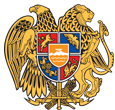 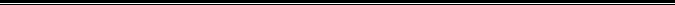 Հայաստանի Հանրապետության Լոռու մարզի Վանաձոր համայնք
Ք. Վանաձոր, Տիգրան Մեծի 22, Ֆաքս 0322 22250, Հեռ. 060 650044, 060 650040 vanadzor.lori@mta.gov.am, info@vanadzor.am